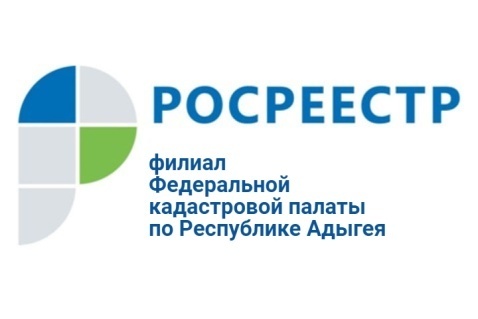 Россияне стали чаще подавать заявления на регистрацию недвижимости по экстерриториальному принципуОформление собственности можно провести в любом регионе, независимо от места жительства Почти 169 тысяч заявлений о кадастровом учете и регистрации прав на недвижимое имущество было принято по экстерриториальному принципу Федеральной кадастровой палатой в первой половине 2019 года.За первую половину 2019 года Федеральная кадастровая палата приняла по экстерриториальному принципу почти 169 тысяч заявлений о кадастровом учете и регистрации прав на недвижимое имущество. По сравнению с 1 полугодием прошлого года россияне стали подавать заявления по экстерриториальному принципу на 16 % чаще. В Адыгее этот показатель достиг 35%.Возможность оформлять недвижимость по экстерриториальному принципу у жителей России появилась в 2017 году с вступлением в силу закона «О государственной регистрации недвижимости». Это значит, что регистрация прав, сделок, ограничений и обременений проводится по месту нахождения объекта недвижимости, но на основании электронных документов, созданных по месту подачи бумажных документов. «Таким образом, житель республики может подать документы на объекты, которые находятся в Якутске, Волгограде либо любом другом городе России и продать или купить дом, вступить или отказаться от права наследования, оформить дарственную, совершить любые манипуляции с недвижимостью, оставаясь в Адыгее. Эта возможность позволяет существенно сократить временные и материальные затраты граждан, а также улучшить качество предоставления государственных услуг», - отмечает замдиректора Кадастровой палаты по Республике Адыгея Ирина Никитина. Наибольшей популярностью оформление недвижимости по экстерриториальному принципу в 1 полугодии 2019 года пользовалось в Москве (25,7 тыс. поступивших заявлений), Московской (22,3 тыс.) и Нижегородской областях (11,7 тыс.), а также Краснодарском крае (8,1 тыс.).«Срок оказания услуг является единым независимо от принципа экстерриториальности - пять рабочих дней для кадастрового учета, семь рабочих дней для государственной регистрации прав и десять рабочих дней для государственного кадастрового учета и государственной регистрации прав при одновременной подаче заявления», - напоминает замдиректора Кадастровой палаты по Республике Адыгея Ирина Никитина.